FORMULAIRE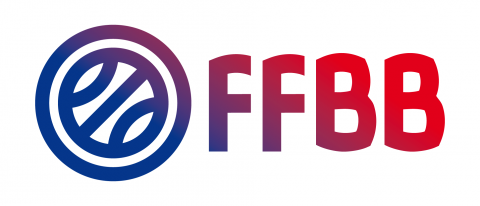 DEMANDE DE REPORT DE RENCONTRE(SAISON 2020-2021)Nom de l’équipe renseigné dans FBI : ……………………………………………………………………………………………………………………….N° informatique de l’association sportive : ................................................................................................Compétition : ...........................................................................................................................Nombre de cas positifs avérés détectés au sein de l’équipe (inscrits sur la liste déclarée en amont) : …..Date du/des test(s) positif(s) : ……………………………………………………………………………………Nombre de cas contact nécessitant un isolement (validation ARS) au sein de l’équipe (inscrits sur la liste déclarée en amont) : …………………………………………………………………………………………Date du/des courriers/mails de l’ARS validant le(s) cas contact : ….........................................................IMPORTANT : Justificatifs (tests positifs, correspondances ARS,…) à envoyer à la Commission Médicale ou au médecin élu/référent de la structure organisatrice, ou à toute personne habilitée par le médecin régional ou départemental. de la LIGUE à : hautsdefrancebasketball@orange.frRencontre concernée par la demande de reportRencontre concernée par la demande de reportRencontre concernée par la demande de reportDate de la rencontreN° de la rencontreEquipe adverse